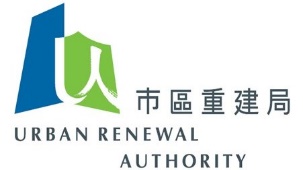 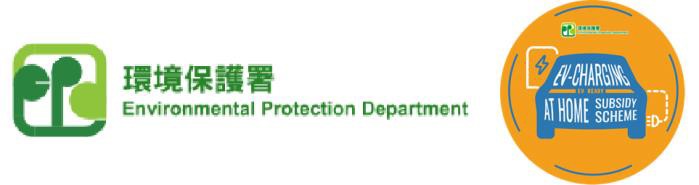 「EV屋苑充電易資助計劃」招標公告_______________________大廈 (樓宇/屋苑名稱)*地址：________________________________________ (樓宇/屋苑地址)*本樓宇/屋苑現誠邀符合環境保護署《制訂聘用工程顧問及承建商安裝電動車充電基礎設施標書規範指引》規定具相關工程經驗及專業資格之註冊電業承辦商參與此公開投標。本樓宇/屋苑已安排於市區重建局管理的「EV屋苑充電易資助計劃」公開電子招標平台進行上述之招標程序。已列入此電子招標平台的工程顧問名冊及 / 或承建商名冊之註冊電業承辦商，可到以下網址或以手機掃瞄「二維碼」，登入電子招標平台帳戶查閱此招標項目的相關資料: 有關此招標項目的投標資料如下:_______________業主立案法團 (法團名稱)*/ ____________ (公契經理人名稱)*____________ (發佈日期)*https://openet.brplatform.org.hk/EPD/zh-HK/index.aspx或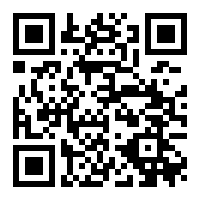 1)招標項目名稱:__________________________________電動車充電基礎設施 (項目名稱)*(例如，聘請工程顧問設計及監督 / 聘請承建商安裝)*2)下載標書期:由至或以前 (由刋登日期至截標日期)*3)收標日期及時間:由    至(由正式開始接受回標日期至截標日期)*4)收標地點請將標書文件交往___________________________________(回標地點)*; [收標時間是星期一至五上午10時至下午5時 (星期六、日及公眾假期休息)] (可按要求自行更改日期及時間)*5)截標日期及時間:6)備註:如你是列於機電工程署署長根據電力（註冊）規例（第406章，附屬法例）第10（1）條備存的已註冊電業承辦商之註冊紀錄冊的電業承辦商，你可於市區重建局管理的「EV屋苑充電易資助計劃」公開電子招標平台，以公司名義申請列入工程顧問名冊及 / 或承建商名冊，以便接收資助計劃下電動車充電基礎設施安裝工程的最新招標通告。如註冊電業承辦商未申請列入工程顧問名冊及 / 或承建商名冊但有意參與投標，請盡快到上述網址完成申請列入工程顧問名冊及 / 或承建商名冊的程序。由於審核申請程序需時，請預留充裕時間作出申請。在一般情況下，由註冊電業承辦商提交完整所需文件及資料起計，市區重建局會在7個工作天内完成處理有關申請。